ПЛОХИЕ СЛОВА.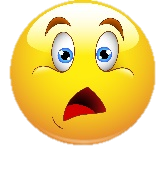 Что делать, если малыш с улицы или из садика принёс грубое, нецензурное слово? Прежде всего- не паниковать Бранное слово в устах вашей крохи не значит, что его ждёт преступное будущее. И не значит, что вы – плохие родители. Это просто слово, смысл которого ребёнок чаще всего не понимает.Лучшее, что вы можете сделать в этой ситуации- не обратить внимания. Не стоит кричать и ругать малыша. Вряд ли ребёнок поймёт, чем вы недовольны, а вот ваша бурная реакция его заинтересует. Не стоит смеяться, поскольку, порадовав родителей один раз, ребёнок постарается добиться этого снова.Поэтому сделайте вид, что не заметили в речи малыша ничего необычного. Спросите ребёнка: «А что это значит?» Если ребёнок объяснит- равнодушно скажите, что не понимаете, зачем использовать такое грубое слово. Но, скорее всего, малыш не сможет ответить, и тогда выразите удивление, как можно использовать непонятные слова, мало ли что они обозначают.Малыши, экспериментируя с речью, нередко сами изобретают звукосочетания, способные вогнать родителей в краску. Если вас это беспокоит- придумайте другие, созвучные звукосочетания. Возможно ваши «блюм» или «блям» вдохновят малыша и заставят «сменить пластинку».Если ваш ребёнок достаточно взрослый для того, чтобы понять объяснения и усвоить правила поведения, расскажите (спокойно и без лишних эмоций) о том, какие речевые запреты приняты в обществе и в вашей семье. Скажите, что бранные слова вас огорчают.Следите за своей речью. Если ребёнок использует слово по назначению (чаще это бывает с грубыми словами, допустимыми, но неприятными родителям) предложите приличный, но желательно столь же эмоциональный синоним.Развивайте речь ребёнка, играйте в речевые игры, больше читайте, учите стихи. У начитанного ребёнка плохое слово непременно затеряется в словарном многообразии и не будет представлять значительной угрозы.          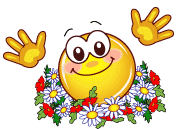 